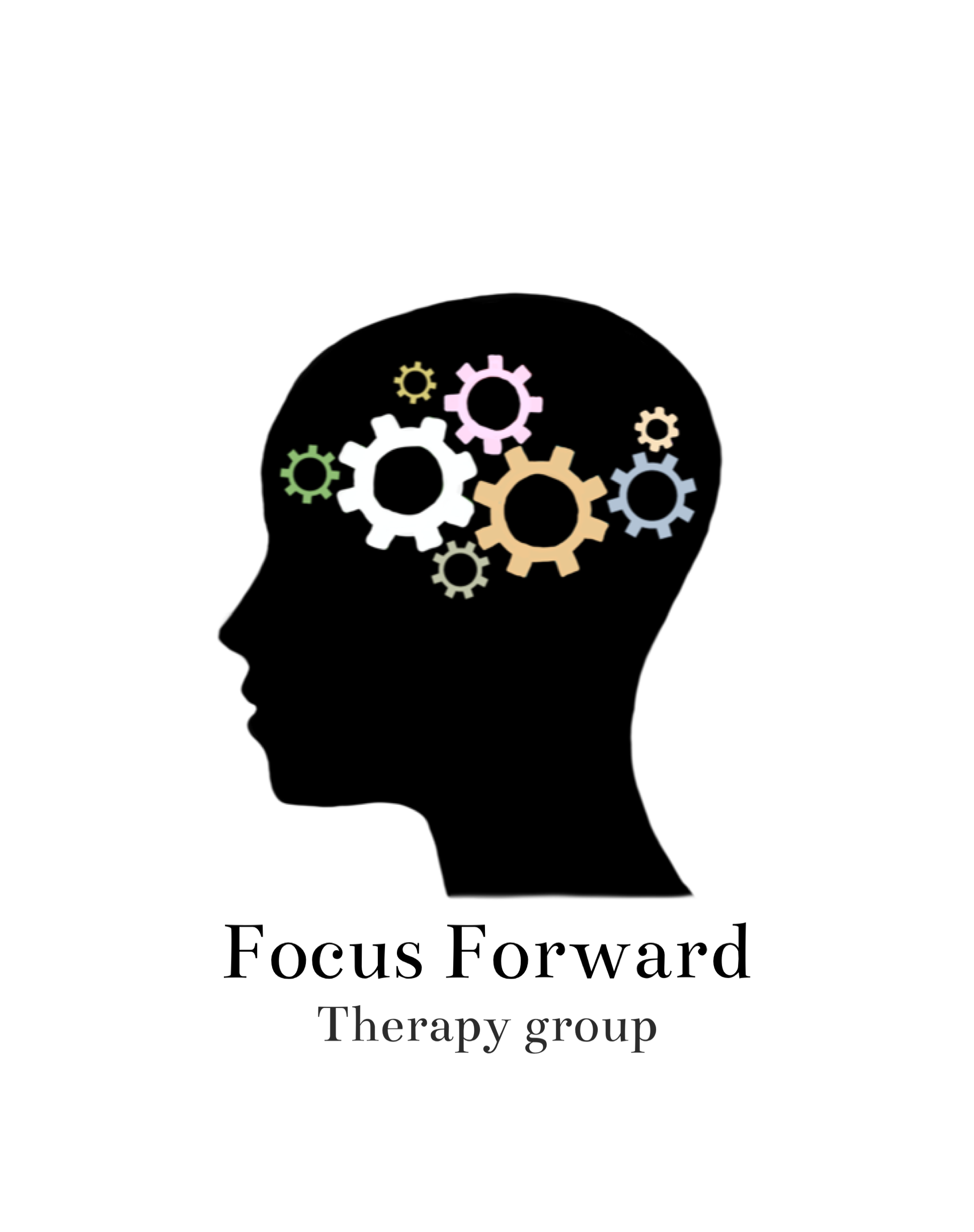 Name: _________________________________ Date: _________________________SCREEENING QUESTIONSDo you (your child) have any of the following symptoms:  have a fever, new cough, worsening chronic cough, shortness of breath or difficulty breathing?YES____		YES____NO____		NO____Have you (your child) had close contact with anyone who has a confirmed case of COVID-19 or has an acute respiratory illness?YES____		YES____NO____		NO____Do you (your child) have  TWO (2) or more of the following symptoms:  Sore throat, runny nose/sneezing, nasal congestion, hoarse voice, difficulty swallowing, decrease or loss of sense of smell, chills, headaches, unexplained fatigue, diarrhea, abdominal pain or nausea/vomiting?YES____		YES____   	Which symptoms: ______________________________NO____		NO____If the person is over 65 years of age.  Are you experiencing any of the following: delirium, falls, acute functional decline, or worsening of chronic conditions?YES_____		YES_____NO_____		NO____Completed by (1): _________________________	Completed by (2): ____________________________Notes: